KLASA IV B – PIĄTEK 15.05.2020 R.WDŻTemat: Koleżeństwo.Technika Temat: W podróży.Podręcznik - strona 68.Na lekcji robimy ćwiczenia:1, 2 - str. 68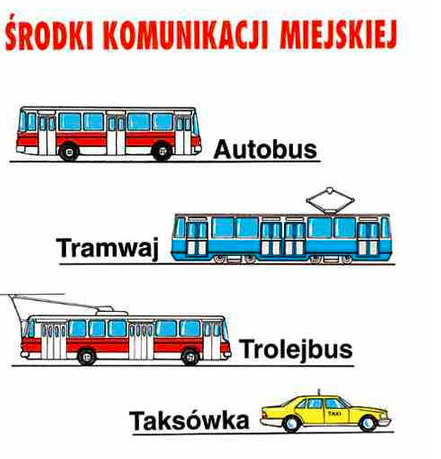 Obecnie stosowane osobowe miejskie środki komunikacji dzielą się na:1. Szynowe — tramwaj i szybka kolej miejska (nadziemna lub podziemna — metro).2. Bezszynowe — trolejbus, autobus, dorożka (samochodowa lub konna), samochód osobowy i wreszcie rower (motocykl).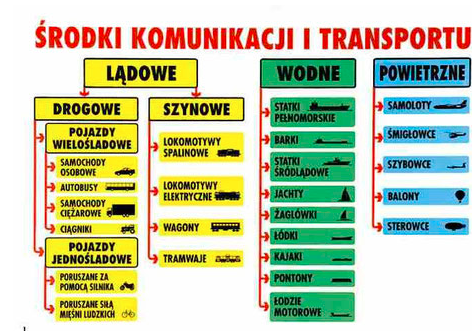 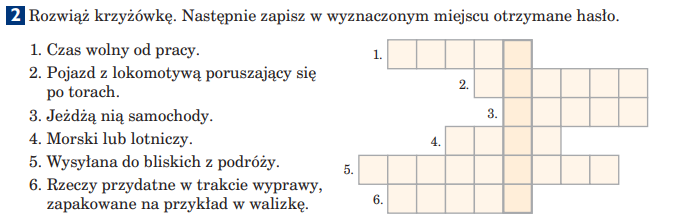 InformatykaTemat: Edytor tekstu - pliki i katalogi — najważniejsze czynności. (podręcznik str. 117)1 PODSTAWOWE POJĘCIAIKONA - znak graficzny z podpisem symbolizujący plik, katalog lub programKATALOG (folder) – zawiera pliki oraz może też zawierać inne katalogi (podkatalogi), w których znajdują się pliki oraz kolejne podkatalogi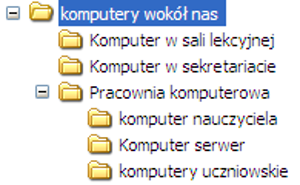 PLIK to zbiór danych, który posiada nazwę i jest przechowywany na dysku.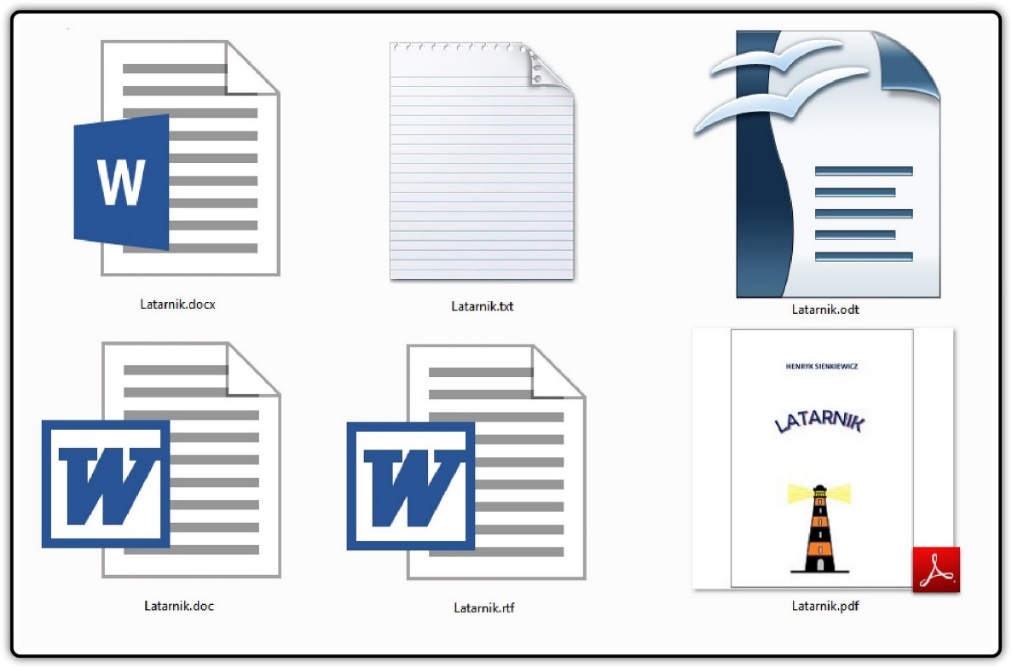 EKSPLORATOR WINDOWS – to uniwersalne narzędzie, służące do zarządzania zasobami komputera w Windows. Za jego pomocą można: tworzyć pliki i foldery oraz ich skróty, kopiować, przenosić oraz zmieniać im nazwy a także odczytywać rozmiar i lokalizację plików i folderów.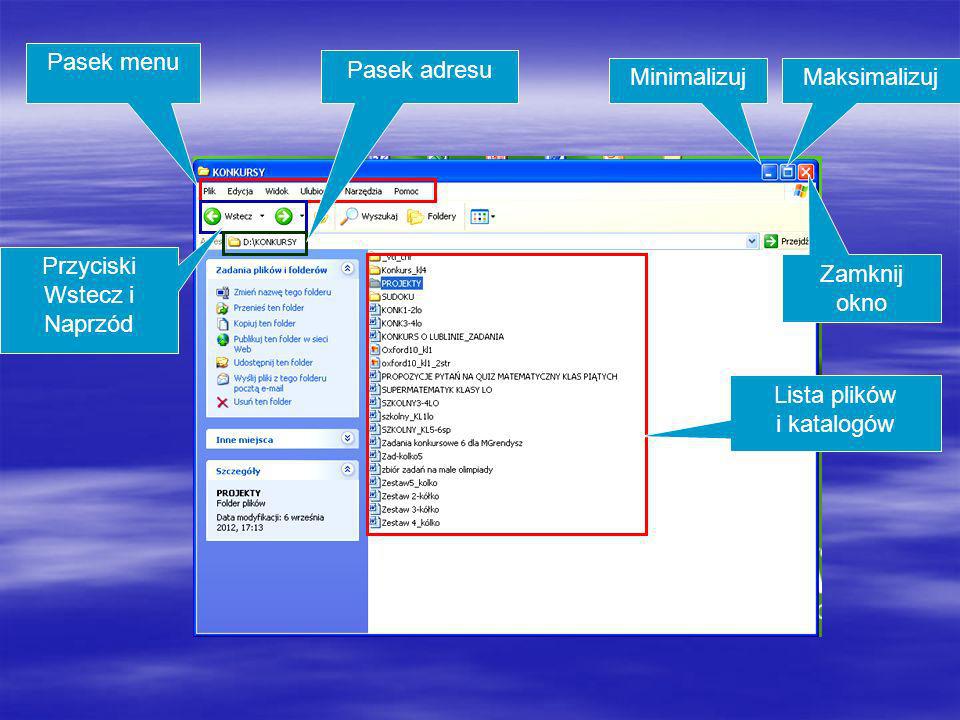 3 W systemie Windows plik składa się z nazwy właściwej i rozszerzenia, przed którym zawsze znajduje się kropka. Rozszerzenie jest to 3- lub 4 – znakowy skrót. Nazwa pliku może dochodzić do 255 znaków, nie można w niej stosować: (/), (\), (|), (:), (;), (*), (?), („”), (<), (>).Nazwa właściwa Rozszerzenie      Król Lew.aviROZSZERZENIE FORMAT PLIKU   bmpFormat graficzny cdr Grafika w formacie programu graficznego CorelDrawdoc2 ZMIENIAMY NAZWĘ Klikamy na ikonę PPM
Tak samo postępujemy kiedy chcemy zmienić nazwę katalogu3 KOPIUJEMY PLIKI I KATALOGI
Metoda przeciągania Chcąc skopiować podkatalog cw z katalogu komputerowa magia do katalogu lekcje z komputerem za pomocą metody przeciągania należy otworzyć te foldery i najechać kursorem myszki na katalog cw, a następnie wcisnąć PPM i przeciągnąć cw do lekcji z komputerem4 TAK SAMO POSTĘPUJEMY KIEDY CHCEMY KOPIOWAĆ PLIKI
Katalog cw został skopiowany Wybieramy opcję Kopiuj tutaj tak samo postępujemy kiedy chcemy kopiować plikiWychowanie fizyczneTemat: Nauka postawy siatkarskiejJęzyk polskiTemat: "Rozumieć się bez słów". O mowie niewerbalnej.Instrukcja dla ucznia: 1. Na podstawie informacji zawartych w podręczniku "Nauka o języku i ortografia" str. 168- wyjaśnij pojęcia: mowa niewerbalna i ekspresja.2. Ćw. 1, 2  str. 44 w zeszycie ćwiczeń.  3. Ćw. 3, 4, 5 str. 168.4. Ćw. 7  str. 169 - ustnie.5. Ćw. 1, 2  str. 167- ustnie.4. Praca domowa:     Ćw. 6 str. 168     Ćw. 8 str.  169